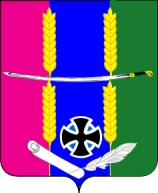 Совет Васюринского сельского поселения Динского района2  созывРЕШЕНИЕ              21 октября  2009г                                                                                   № 1ст. ВасюринскаяО принятии  порядка избрания выборных должностных лицСовета Васюринского сельского поселенияДинского районаВ соответствии со статьей 35 Федерального закона от 6 октября 2003 года № 131-ФЗ "Об общих принципах организации местного самоуправления в Российской Федерации", статьей 24 Устава Васюринского сельского поселения, Совет Васюринского сельского поселения Динского района РЕШИЛ:1.Принять порядок  избрания выборных должностных лиц Совета Васюринского сельского поселения Динского района (прилагается).   2.Настоящее решение вступает в силу со дня его принятия.Председательствующий наСессии Совета                                                                               А.А.БелановПриложениек решению Совета Васюринского
сельского поселения Динского района № 1 от 21октября 2009года.
Порядок избрания выборных должностных лиц Совета Васюринского сельского поселения Динского районаИз числа депутатов Совета на срок его полномочий тайным голосованием избирается председатель Совета и его заместитель. Заместитель председателя Совета исполняет обязанности председателя Совета в полном объеме в его отсутствие или в случае досрочного прекращения полномочий.Председатель Совета и заместитель председателя Совета избираются на срок полномочий Совета.         Избрание председателя Совета и его заместителя проводится совместно. Избранным считается кандидат, набравший  наибольшее число голосов.Кандидаты на должность председателя Совета и его заместителя выдвигаются депутатами, либо путем самовыдвижения и обсуждаются на сессии.По результатам выдвижения кандидатур и их обсуждения формируется список кандидатов для тайного голосования.При выдвижении на должность председателя Совета и заместителя председателя Совета более двух кандидатов, если ни один из них не набрал требуемого для избрания числа голосов, проводится повторное голосование по двум кандидатам, получившим наибольшее число голосов.Если при повторном голосовании ни один из кандидатов не набрал более половины голосов от общего состава Совета, то процедура выборов повторяется со стадии выдвижения кандидатур.Перед проведением тайного голосования, Совет открытым голосованием, большинством голосов от числа депутатов, присутствующих на сессии, избирает из депутатов счетную комиссию, в количестве 3 человек.В нее не могут быть избраны депутаты, чьи кандидатуры будут внесены в список для голосования. Члены счетной комиссии из своего состава избирают председателя и секретаря комиссии.Бюллетени для тайного голосования выдаются депутатам членами счетной комиссии по спискам депутатов при предъявлении удостоверения депутата.Перед голосованием бюллетени подписываются председателем и секретарем счетной комиссии.При голосовании по вопросу депутат имеет один голос и отдает его за одного кандидата. Заполнение бюллетеня проводится депутатом путем вычеркивания фамилии депутата  против которого он голосует,  а в бюллетене содержащем одну фамилию, путем написания слов «за», «против» или  «воздержался».Протоколы счетной комиссии об итогах голосования по кандидатурам председателя Совета и заместителя председателя Совета утверждаются простым большинством голосов депутатов.Недействительными считаются:бюллетени неустановленной формы, т.е. не заверенные подписями председателя и секретаря счетной комиссии.бюллетени, в которых при голосовании на одну должность оставлены две и более кандидатуры;бюллетени, в которых при голосовании по единственной кандидатуре нет отметок «за» и «против»;бюллетени, в которых фамилии дописаны.